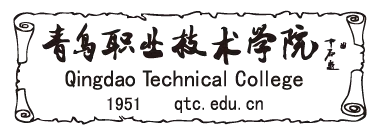 青岛职业技术学院关于举办S7-1200 PLC技术应用师资培训班的邀请函各高职高专院校：为深入学习贯彻全国职业教育工作会议精神，落实《国家中长期教育改革和发展规划纲要（2010-2020年）》、《高职教育创新发展行动计划（2015-2018）》等文件精神，进一步推动“双师型”师资队伍建设，全面提升教师的教学水平和能力，发挥示范院校的辐射作用，构建各兄弟院校互相交流的平台，青岛职业技术学院定于2019年暑期举办S7-1200 PLC技术应用师资培训班。现诚邀各高职高专院校教师参加。一、培训机构简介承担本项目的机电一体化专业是国家首批示范院校重点建设专业、山东省优质校青岛职业技术学院智能制造专业群重点建设专业，通过示范校、优质校建设，在课程建设、师资队伍建设和实训条件建设等各方面取得显著成效。1．师资队伍机电一体化技术专业目前有一支专兼结合、校企互通、结构合理、具有较高的教育教学和科研水平、能够适应高职教育发展需要的教师队伍。团队共有教师35人，其中专职教师20人，兼职教师15人。专职教师有企业工作经历者9名，高级职称12人，中级职称6人，初级职称2人。2．实训设施现有“国家职业教育电子技术实训基地”，包括机电气一体化基础实训室、柔性装配系统实训室、PLC智能控制实训室、立体仓库及机器人系统实训室等。其中PLC智能控制实训室设备通过网络可构建一个由计算机、 S7-1500、S7-1200组成的三层网络系统，通过PROFIBUS总线、PPI总线等分别实现机械手系统、组合式多层电梯系统、平面仓储物流系统、立体仓库系统的控制等。2016年，为适应工业4.0时代的新需求，开发了基于博途的运动控制、人机交互、工业网络等实训项目，广泛用于教学、科研和培训。2018年，围绕智能制造核心技术，以孔明锁为载体，基于互联网控制技术和PLM、MES技术，投资880万元，完成孔明锁智能制造生产线研制和生产。3．课程建设机电一体化技术专业，将原有学科体系下的课程进行重构、优化和组合，基于行动导向，构建了工学结合的课程体系，核心专业课程有建立了“机械零部件测绘”、“机床调试与维修”、“机械零部件数控加工”、“PLC 高级应用与人机交互”、“智能制造生产线调试与维护”等。二、培训对象全国各高职高专院校的院系主任、相应专业负责人、骨干教师、专业教师、实训指导教师；企事业单位从事PLC程序设计、机电一体化设备安装调试等技术人员。三、培训内容1. S7-1200PLC硬件及网络组态2. S7-1200PLC逻辑控制3. S7-1200PLC运动控制4. 人机交互系统设计5. 基于S7-1500的工业网络搭建四、培训时间及地点培训时间：2019年7月15日- 7月21日,15日报到，21日返程。培训地点：青岛市黄岛区钱塘江路369号青岛职业技术学院实训基地411。五、培训证书培训合格后，颁发中国职业技术教育学会教学工作委员会、全国高职高专教育教师培训联盟《全国高职高专教育骨干教师研修班培训证书》。六、培训费用1.培训费2600元／人，含专家授课费、场地使用费、耗材费、资料费等。培训期间往返路费、食宿费自理。汇款账号：227304433126，单位名称：青岛职业技术学院，开户银行：中国银行青岛西海岸新区分行；汇款时请注明“联盟培训、专业类别简称、姓名、所在学校”，报到时需出具汇款单。七、报名方式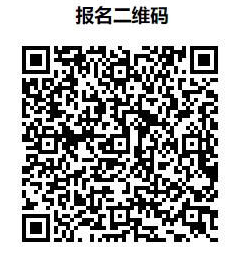 1.请扫描右侧二维码，登录“青职培训管理系统”，在培训报名栏中点击拟报名的培训项目，完善个人信息，直至报名成功。报名成功后及时与项目负责老师进行联系，确认报名情况，加入学员班级群，按照后续通知安排做好各项工作。2.报名截止日期：2019年7月14日。八、报到方式1.报到时提交经单位盖章的《高职高专教育骨干教师培训推荐表》（附表1）一份。（请务必打印本项目中的推荐表，不允许手工修改） 2.报到时间：2019年7月15日。3.报到地点：青岛职业技术学院海尔学院（青岛市西海岸新区钱塘江路369号）。九、联系方式    姓名：李元超、刘月娟        手机：18953282920、13335071861邮箱：邮箱：haier.lyc@163.com QQ工作群：附表：1.高职高专教育骨干教师培训推荐表2.详细交通路线青岛职业技术学院2019年3月高职高专教育骨干教师培训推荐表注：培训项目负责单位凭此表申领培训证书。详细交通路线a.青岛流亭机场路线指引线路1（大约用时60分钟）：流亭机场→乘坐去黄岛的机场大巴（机场方向首发时间为9点30分，末班车时间为22点30分,每1-2小时一班次，40元/人）→青职学院站，下车前行至红绿灯右拐，再前行500米至青岛职业技术学院北门。线路2（大约用时45分钟）：流亭机场→出站口乘坐的士（大约200元，走胶州湾大桥，体验桥隧时代的便捷）→从青岛职业技术学院北门进入。线路3（大约用时90分钟）：流亭机场→出站口乘坐的士（15元）→城阳汽车站（汽车北站）→乘坐去开发区（亦称黄岛）的长途车（大约20元）→青职学院站，下车前行至红绿灯右拐，再前行500米至青岛职业技术学院北门。b.青岛火车站路线指引线路1（大约用时40分钟）：青岛火车站→东出站口出站→乘坐隧道1路（2元）→滨海学院站下车→乘坐的士（起步价9元）→从青岛职业技术学院北门进入。线路2（大约用时80分钟）：青岛火车站→东出站口出站→乘坐隧道2路（2元）→隧道薛家岛枢纽站下车→转乘31路车（1元）→青职学院站，下车后转前行至红绿灯右拐，再前行500米至青岛职业技术学院北门。线路3（大约用时40分钟）：青岛火车站→换乘的士（走海底隧道，体验桥隧时代的便捷）→从青岛职业技术学院北门进入。c.四方长途汽车站路线指引线路1（大约用时80分钟）：四方长途汽车站（四方大酒店）→候车厅左转→换乘隧道4路（2元）→隧道薛家岛枢纽站下车→转乘31路车（1元）→青职学院站，下车后转前行至红绿灯右拐，再前行500米至青岛职业技术学院北门。线路2（大约用时50分钟）：四方长途汽车站（四方大酒店）→售票大厅购买去开发区的长途汽车票→进站上车→青职学院站，下车前行至红绿灯右拐，再前行500米至青岛职业技术学院北门。线路3（大约用时50分钟）：四方长途汽车站（四方大酒店）→换乘的士（走海底隧道，体验桥隧时代的便捷）→从青岛职业技术学院北门进入。d.黄岛（开发区）长途汽车站路线指引线路1（大约用时5分钟）：黄岛长途站下车→乘坐的士（起步价9元）→从青岛职业技术学院北门进入。    线路2（大约用时15分钟）：黄岛长途站下车→出站后乘坐22（或28）路车→开发区一中站下车前行100米到青岛职业技术学院南门。教师姓名性别出生年月出生年月出生年月技术及行政职务职业资格证书职业资格证书职业资格证书E-MAIL联系电话联系电话联系电话工作单位及部门邮编地址邮编地址主要授课情况课程名称①学时讲授次主要授课情况课程性质（画√）□学校重点建设课程     □专业主干课程     □其他□学校重点建设课程     □专业主干课程     □其他□学校重点建设课程     □专业主干课程     □其他□学校重点建设课程     □专业主干课程     □其他□学校重点建设课程     □专业主干课程     □其他□学校重点建设课程     □专业主干课程     □其他□学校重点建设课程     □专业主干课程     □其他□学校重点建设课程     □专业主干课程     □其他□学校重点建设课程     □专业主干课程     □其他□学校重点建设课程     □专业主干课程     □其他主要授课情况课程名称②学时讲授次主要授课情况课程性质（画√）□学校重点建设课程     □专业主干课程     □其他□学校重点建设课程     □专业主干课程     □其他□学校重点建设课程     □专业主干课程     □其他□学校重点建设课程     □专业主干课程     □其他□学校重点建设课程     □专业主干课程     □其他□学校重点建设课程     □专业主干课程     □其他□学校重点建设课程     □专业主干课程     □其他□学校重点建设课程     □专业主干课程     □其他□学校重点建设课程     □专业主干课程     □其他□学校重点建设课程     □专业主干课程     □其他主要授课情况教学研究成果学习经历（毕业时间、学校、专业、学位等）职业技能水平，技术服务（培训）简况参加培训项目S7-1200PLC技术应用S7-1200PLC技术应用S7-1200PLC技术应用S7-1200PLC技术应用承办单位承办单位承办单位青岛职业技术学院青岛职业技术学院青岛职业技术学院青岛职业技术学院参加培训项目S7-1200PLC技术应用S7-1200PLC技术应用S7-1200PLC技术应用S7-1200PLC技术应用培训时间培训时间培训时间2019.7.15-2019.7.212019.7.15-2019.7.212019.7.15-2019.7.212019.7.15-2019.7.21院（系）推荐意见主管部门推荐意见（盖章）培训期间参加职业技能鉴定情况